Figure 1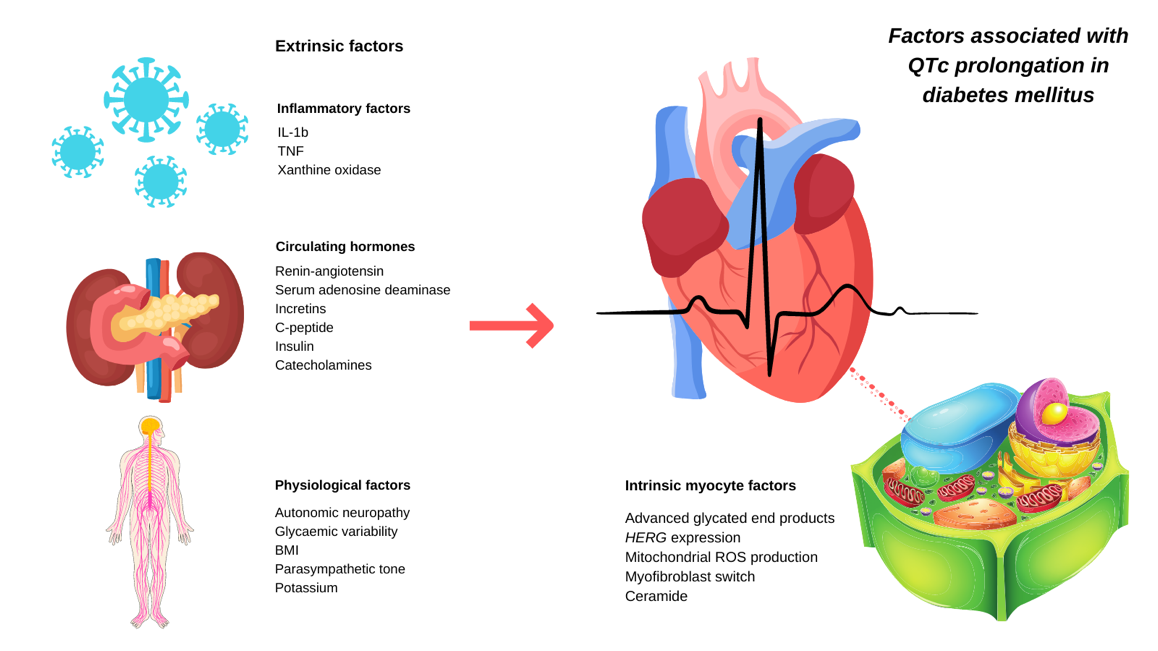 Figure 2: Factors implicated in QTc prolongation in human and animal models of diabetes mellitus. (Original diagram. Copyright © 2021 The authors).Figure 2: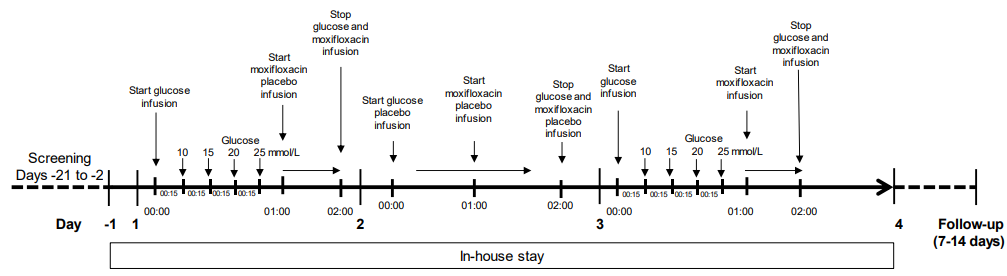 Figure 3. Study outlineFigure 3.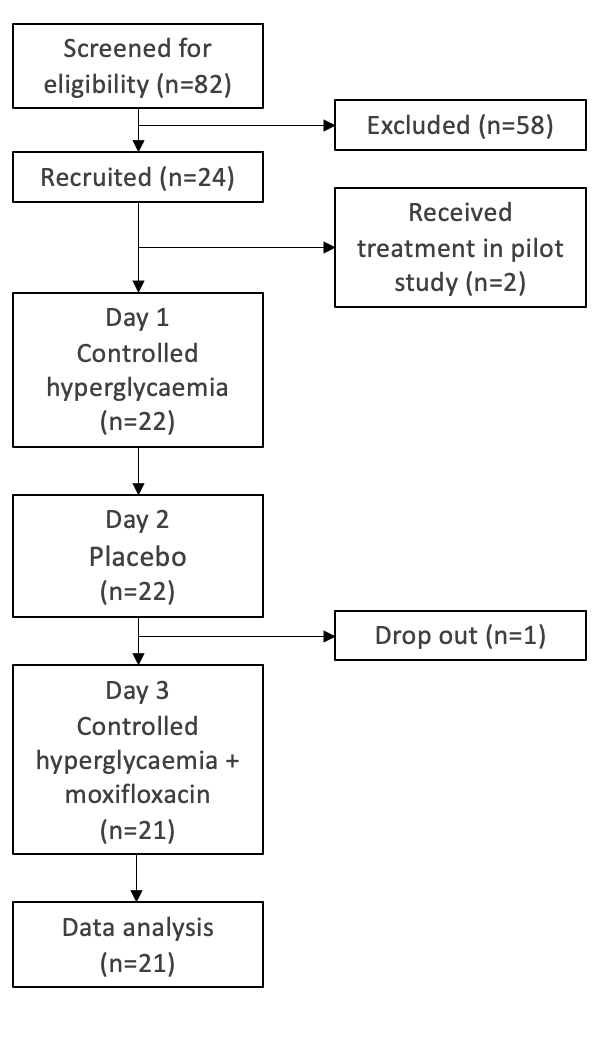 Figure 4. Consort Chart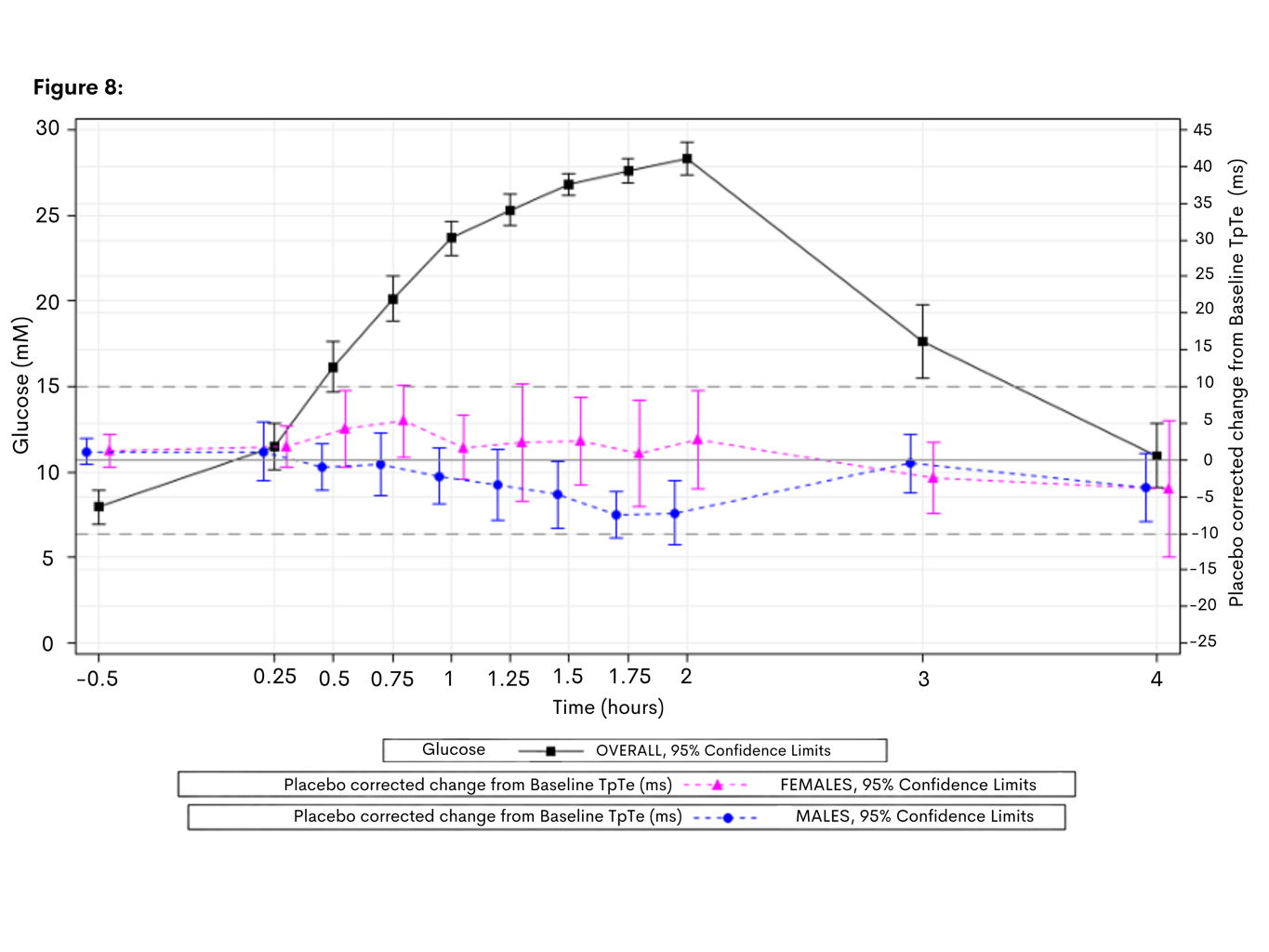 Figure 4: Mean ∆∆TpTe over time vs Mean Glucose over time on Day 1 – by gender– subinterval analysis of TpTe revealed a significant shortening of the TpTe subinterval in males, with a nadir of -7 ms  (blue) but no significant change in the female cohort.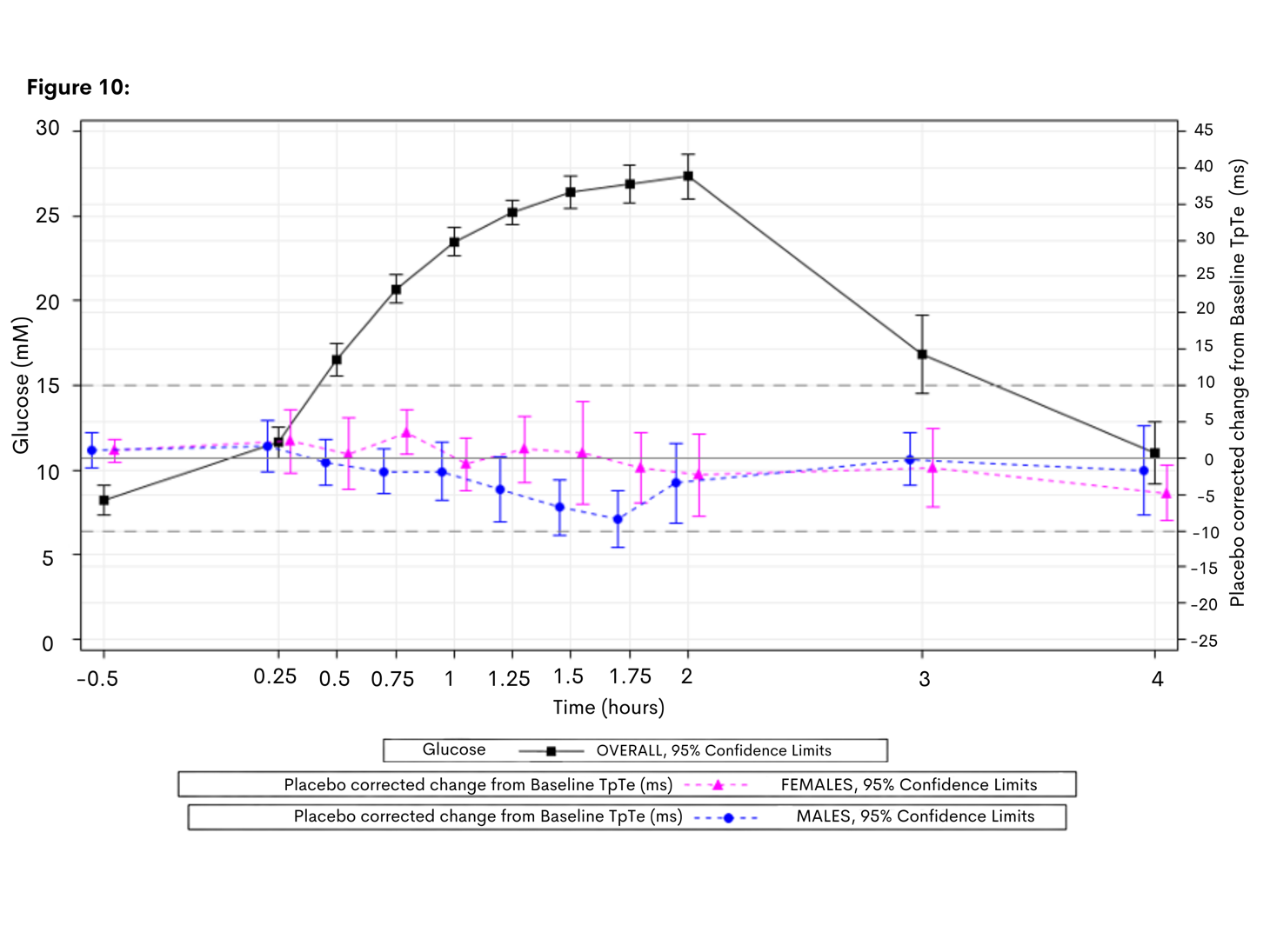 Figure 5: Mean ∆∆TpTe over time vs Mean Glucose over time on Day 3 – by gender– subinterval analysis of TpTe on Day 3 revealed a similar shortening in the male cohort which returned to baseline by around 2 hours, contributing to a more prolonged QTcF overall than compared to hyperglycaemia alone. Again, in females there was no significant change.Figure 6. Moxifloxacin concentration over time on Day 3. C-max was 2.1 ug/mL at 1.75 hours.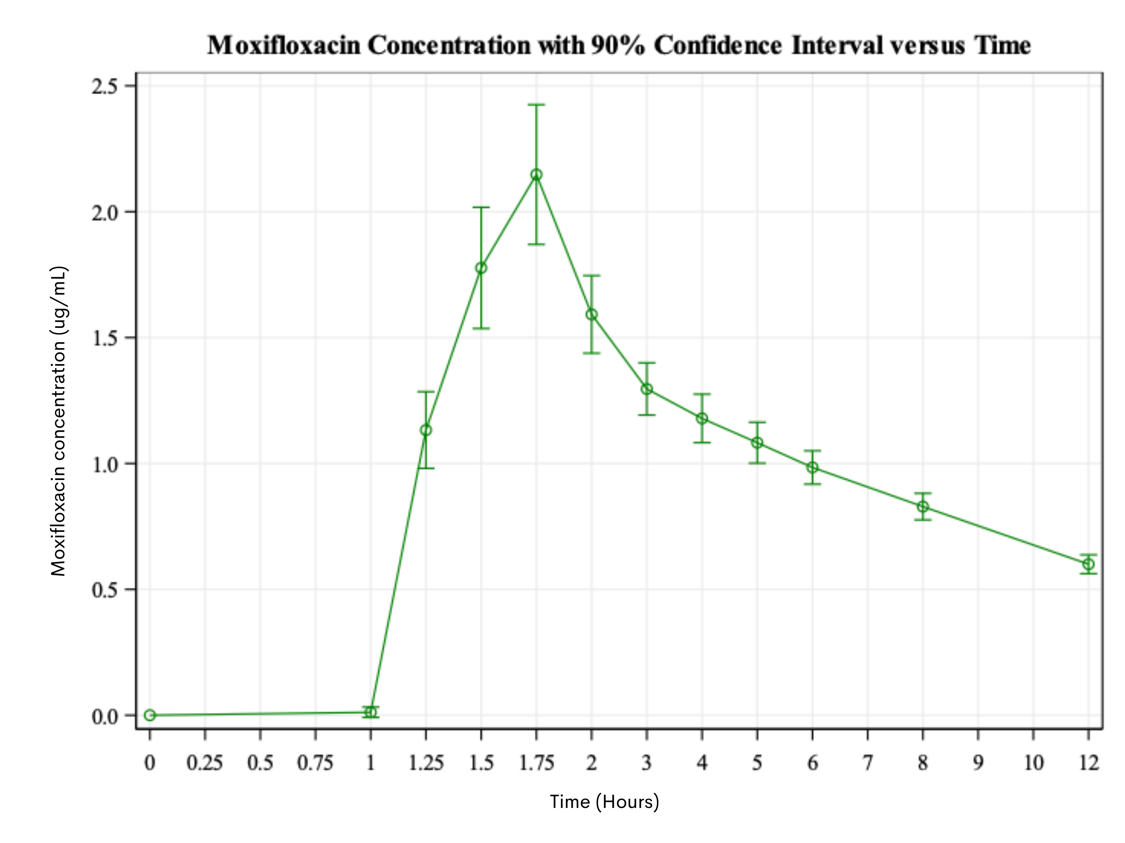  TablesTable 1:Table 1. Cohort DemographicsTable 2: Parameters of the primary model – ddGlucose was a highly significant factor on QTcF duration (p<0.0001) while the interaction between glucose and moxifloxacin (ddGlucose*Moxi) was borderline significant (p = 0.0668) as was sex (p = 0.07)Table 3: Total glucose administration to male and female cohorts. The mean total glucose requirement to maintain levels of 25 mM blood serum glucose for males was 56% greater on Day 1 and 61.1% on Day 3 versus females.Table 4: Insulin regime as an additional covariate to the primary linear model – when insulin regimen was added as a covariate to the primary linear model the ddGlucose remained highly significant, and insulin regimen itself reached neared statistical significance (p=0.12). Interestingly once insulin regimen was accounted for ddGlucose * Moxi reached significance (F 3.78 p=0.05).Demographic ParameterMalesFemalesSexn (%)10 (47.6)11 (52.4)Age [years]Mean25.827.1SD5.073.39Range20-3622-32Weight [kg]Mean78.163.6SD8.95.7Range64.9 – 93.954.7 – 73.2Body Mass Index [kg/m2]Mean24.422.7SD2.41.4Range19.7-27.621.1-26.4Race,  n (%)Caucasian7 (70.0)11 (100.0)Other3 (30.0)0 (0.0)Type 3 Tests of Fixed EffectsType 3 Tests of Fixed EffectsType 3 Tests of Fixed EffectsType 3 Tests of Fixed EffectsType 3 Tests of Fixed EffectsEffectNum DFDen DFF ValuePr > FStudy Day11755.660.0184Sex119.53.600.0728Sex* Study Day11760.060.8025ddGlucose118267.51<.0001Moxi11782.180.1413ddGlucose *Moxi11783.400.0668Day 1Day 1Day 1Day 3Day 3Day 3FemalesOral (g)I.V. (g)TOTAL (g)Oral (g)I.V. (g)TOTAL (g)N=12Mean84.723107.780.320100.3SD14.111.717.916.79.418.3MalesOral (g)I.V. (g)TOTAL (g)Oral (g)I.V. (g)TOTAL (g)N=10Mean135.232.9168.1128.732.9161.6SD24.212.522.929.99.734Type 3 Tests of Fixed EffectsType 3 Tests of Fixed EffectsType 3 Tests of Fixed EffectsType 3 Tests of Fixed EffectsType 3 Tests of Fixed EffectsEffectNum DFDen DFF ValuePr > FddGlucose118366.89<.0001Moxi11772.390.1236ddGlucose * Moxi11763.780.0534Study Day11745.640.0186Sex117.10.060.8055Sex* Study Day11750.060.8028Insulin Regimen218.32.350.1236